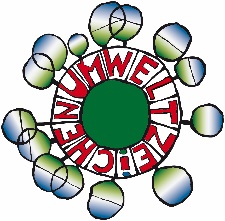 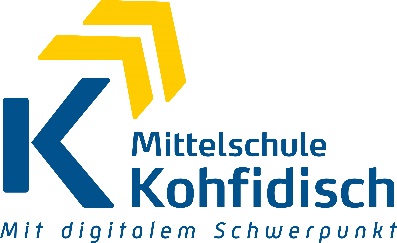 Lehrer Sprechstunden - 2020/21NameTagZeitBazso AnnaMontag10:00 bis 10:50Brunner KatharinaMittwoch10:00 bis 10:50Eckhardt ChristinaFreitag08:55 bis 09:45Gabriel ReginaDonnerstag10:00 bis 10:50Gamperl-Stecker  GeraldMontag10:55 bis 11:45Horvath AnitaDonnerstag08:55 bis 09:45Klucsarits KlausMittwoch11:50 bis 12:40Konrath MarcellMontag11:50 bis 12:40Kropf ClaudiaMittwoch10:00 bis 10:50Kröpfl Lisa-MariaMontag10:00 bis 10:50Ladovitsch MarleneMittwoch10:55 bis 11:45Lederer DeniseDienstag10:55 bis 11:45Lercher AndreaMittwoch11:50 bis 12:40Nika GabrieleMittwoch12:45 bis 13:35Reisinger PetraDonnerstag10:00 bis 10:50Schuh FerdinandDienstag10:55 bis 11:45Seier IreneMontag12:45 bis 13:35Triller IngridMontag11:50 bis 12:40Wachmann LiesbethMO oder DONach telef. Vereinb.Weber HerbertMittwoch08:55 bis 09:45